DECLARAÇÃODeclaro, para os devidos fins, que XXXXXXX, matrícula XXXXXX, é aluno do 9º período do curso de Engenharia Mecatrônica da Universidade Federal do Rio Grande do Norte, o qual possui duração total de 10 semestres letivos.Natal, RN, 31 de janeiro de 2017.Prof. Márcio Valério de AraújoSIAPE 2718169, DEM-CT-UFRNCoordenador do Curso de Engenharia Mecatrônica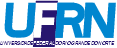 Universidade Federal do Rio Grande do NorteCentro de TecnologiaCoordenação do Curso de Engenharia Mecatrônica